GCSE PE  NEA Performance AnalysisUnit NavigatorUnit NavigatorUnit NavigatorUnit NavigatorUnit NavigatorIn this unit you will apply your knowledge of  fitness components, training methods and training intensities within your coursework  The aims are as follows:LG1: KnowledgeLG2: ApplicationLG3: SkillsIn this unit you will apply your knowledge of  fitness components, training methods and training intensities within your coursework  The aims are as follows:LG1: KnowledgeLG2: ApplicationLG3: SkillsIn this unit you will apply your knowledge of  fitness components, training methods and training intensities within your coursework  The aims are as follows:LG1: KnowledgeLG2: ApplicationLG3: SkillsIn this unit you will apply your knowledge of  fitness components, training methods and training intensities within your coursework  The aims are as follows:LG1: KnowledgeLG2: ApplicationLG3: SkillsIn this unit you will apply your knowledge of  fitness components, training methods and training intensities within your coursework  The aims are as follows:LG1: KnowledgeLG2: ApplicationLG3: SkillsIn this unit you will apply your knowledge of  fitness components, training methods and training intensities within your coursework  The aims are as follows:LG1: KnowledgeLG2: ApplicationLG3: SkillsIn this unit you will apply your knowledge of  fitness components, training methods and training intensities within your coursework  The aims are as follows:LG1: KnowledgeLG2: ApplicationLG3: SkillsIn this unit you will apply your knowledge of  fitness components, training methods and training intensities within your coursework  The aims are as follows:LG1: KnowledgeLG2: ApplicationLG3: SkillsIn this unit you will apply your knowledge of  fitness components, training methods and training intensities within your coursework  The aims are as follows:LG1: KnowledgeLG2: ApplicationLG3: SkillsIn this unit you will apply your knowledge of  fitness components, training methods and training intensities within your coursework  The aims are as follows:LG1: KnowledgeLG2: ApplicationLG3: SkillsIn this unit you will apply your knowledge of  fitness components, training methods and training intensities within your coursework  The aims are as follows:LG1: KnowledgeLG2: ApplicationLG3: SkillsIn this unit you will apply your knowledge of  fitness components, training methods and training intensities within your coursework  The aims are as follows:LG1: KnowledgeLG2: ApplicationLG3: Skills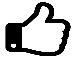 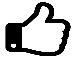 Lesson Title.Learning Goals/Outcomes/ContentLearning Goals/Outcomes/ContentLesson 1Personal fitness strengthsLG1 - To know and identify their personal fitness strength.LG2 – To apply knowledge to create a personalised prompt sheet through correct understanding of the assessment criteria. LG2 – To apply knowledge create two examples of how their fitness strength impacted their performance. LG3 – To show/demonstrate their understanding by being able to justify in detail their fitness strength and validate this with multiple links to their performance. LG3 – To show/demonstrate an in-depth understanding of above topic within their coursework.  LG1 - To know and identify their personal fitness strength.LG2 – To apply knowledge to create a personalised prompt sheet through correct understanding of the assessment criteria. LG2 – To apply knowledge create two examples of how their fitness strength impacted their performance. LG3 – To show/demonstrate their understanding by being able to justify in detail their fitness strength and validate this with multiple links to their performance. LG3 – To show/demonstrate an in-depth understanding of above topic within their coursework.  Lesson 2Personal fitness weaknessLG1 - To know and identify their personal fitness weakness.LG2 – To apply knowledge create two examples of how their fitness weakness impacted their performance. LG3 – To show/demonstrate the ability to justify in detail their fitness weakness and validate this with multiple links to their performance. LG3 – To show/demonstrate an in-depth understanding of above topic within their coursework.  LG1 - To know and identify their personal fitness weakness.LG2 – To apply knowledge create two examples of how their fitness weakness impacted their performance. LG3 – To show/demonstrate the ability to justify in detail their fitness weakness and validate this with multiple links to their performance. LG3 – To show/demonstrate an in-depth understanding of above topic within their coursework.  Lesson 3Personal skill/tactic strengthLG1 - To know and identify their personal skill/tactic strength.LG2 – To apply two examples of how their skill/tactic strength impacted their performance. LG3 – To show/demonstrate the ability to justify in detail their skill/tactic strength and validate this with multiple links to their performance. LG3 – To show/demonstrate an in-depth understanding of above topic within their coursework.  LG1 - To know and identify their personal skill/tactic strength.LG2 – To apply two examples of how their skill/tactic strength impacted their performance. LG3 – To show/demonstrate the ability to justify in detail their skill/tactic strength and validate this with multiple links to their performance. LG3 – To show/demonstrate an in-depth understanding of above topic within their coursework.  Lesson 4Personal skill/tactic weaknessLG1 - To know and identify their personal skill/tactic weakness.LG2 – To apply two examples of how their skill/tactic weakness impacted their performance. LG3 – To show/demonstrate the ability to justify in detail their skill/tactic weakness and validate this with multiple links to their performance. LG3 – To show/demonstrate an in-depth understanding of above topic within their coursework.  LG1 - To know and identify their personal skill/tactic weakness.LG2 – To apply two examples of how their skill/tactic weakness impacted their performance. LG3 – To show/demonstrate the ability to justify in detail their skill/tactic weakness and validate this with multiple links to their performance. LG3 – To show/demonstrate an in-depth understanding of above topic within their coursework.  Lesson 5Action Plan 1 : Training planLG1 - To know suitable training method appropriate to improve their personal fitness weaknessLG2 – To apply their understanding of training methods to create a basic training plan. LG3 – To show/demonstrate the ability to apply their understanding of training methods and their particular needs to create a detailed and personalised training plan. LG3 – To show/demonstrate an in-depth understanding of above topic within their coursework.  LG1 - To know suitable training method appropriate to improve their personal fitness weaknessLG2 – To apply their understanding of training methods to create a basic training plan. LG3 – To show/demonstrate the ability to apply their understanding of training methods and their particular needs to create a detailed and personalised training plan. LG3 – To show/demonstrate an in-depth understanding of above topic within their coursework.  Lesson 6Action Plan 1 : Training plan justificationLG2 – To apply their understanding of training methods to justify briefly their training plan. LG3 – To show/demonstrate the ability to apply their understanding of training methods and their particular needs to justify in detail their personalised training plan. LG3 – To show/demonstrate an in-depth understanding of above topic within their coursework.  LG2 – To apply their understanding of training methods to justify briefly their training plan. LG3 – To show/demonstrate the ability to apply their understanding of training methods and their particular needs to justify in detail their personalised training plan. LG3 – To show/demonstrate an in-depth understanding of above topic within their coursework.  Lesson 7Action Plan 2 : Other area of specification LG1 - To know a suitable area of the specification appropriate to improve their personal skill/tactic weaknessLG2 – To apply their understanding of a suitable area of the specification appropriate to improve their personal skill/tactic weakness.LG3 – To show/demonstrate the ability to apply their understanding of a suitable area of the specification appropriate to improve their personal skill/tactic weakness in in-depth detail. LG3 – To show/demonstrate an in-depth understanding of above topic within their coursework.  LG1 - To know a suitable area of the specification appropriate to improve their personal skill/tactic weaknessLG2 – To apply their understanding of a suitable area of the specification appropriate to improve their personal skill/tactic weakness.LG3 – To show/demonstrate the ability to apply their understanding of a suitable area of the specification appropriate to improve their personal skill/tactic weakness in in-depth detail. LG3 – To show/demonstrate an in-depth understanding of above topic within their coursework.  Lesson 8Action Plan 2 : Other area of specification Justification LG2 – To apply justification briefly their understanding of an area of the specification appropriate to their personal needs. LG3 – To show/demonstrate the ability to justify profoundly their understanding of an area of the specification appropriate to their personal needs. LG3 – To show/demonstrate an in-depth understanding of above topic within their coursework.  LG2 – To apply justification briefly their understanding of an area of the specification appropriate to their personal needs. LG3 – To show/demonstrate the ability to justify profoundly their understanding of an area of the specification appropriate to their personal needs. LG3 – To show/demonstrate an in-depth understanding of above topic within their coursework.  